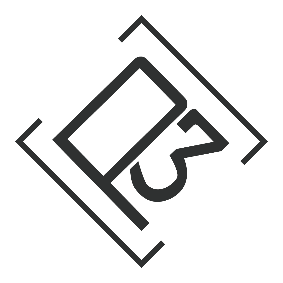 Anmeldung – Kompetenzerfassung Elektrotechnik Bitte persönlich abgeben jeden Donnerstag 8.15-10Uhr[p3]- Werkstatt (Oltmannsstr. 30, 79100 Freiburg)Personendaten:Daten für Anmeldung:Name: Vorname:Herkunftsland:Sprachniveau Deutsch: Wohnort: Wohnort: Telefon:Geburtstag:Kontakt Berater/ Vermittler:Name:Mail-Adresse:Kontakt Berater/ Vermittler:Name:Mail-Adresse:Wichtige berufliche Vorerfahrungen & Kompetenzen:Sonstiges: 